Оглавление                                                                                                                                                                                                                                                                                                                                                                                                                                                                                      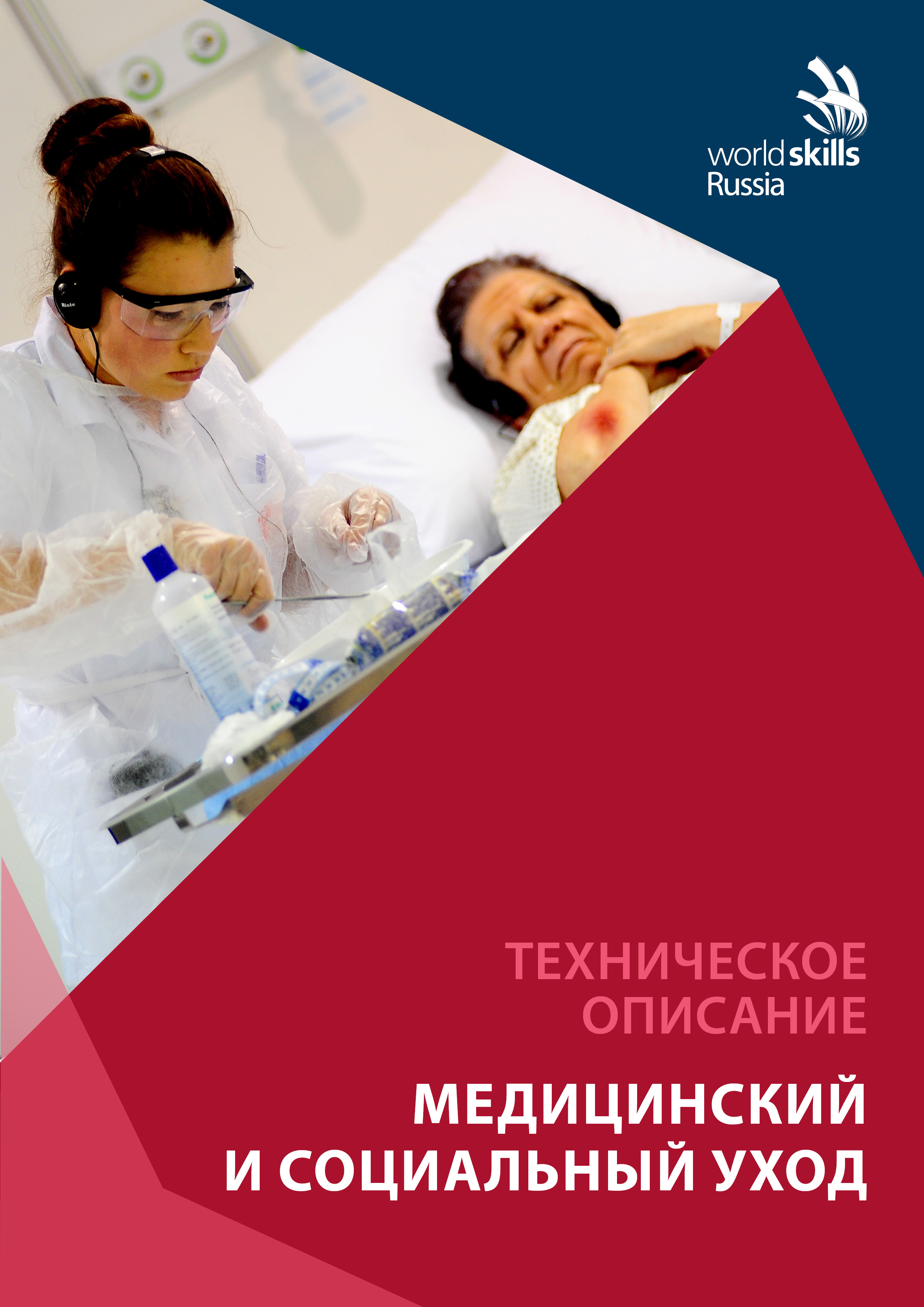 1. ВВЕДЕНИЕ	52.ПОДРОБНОЕ ОПИСАНИЕ КОМПЕТЕНЦИИ И ДИАПАЗОН РАБОТ	63. КОНКУРСНЫЕ ЗАДАНИЯ	74. РЕГЛАМЕНТ И КРИТЕРИИ НАЧИСЛЕНИЯ БАЛЛОВ, ТРЕБОВАНИЯ К ОЦЕНКЕ	85.ПРОВЕДЕНИЕ ЧЕМПИОНАТА	116. ОТРАСЛЕВЫЕ ТРЕБОВАНИЯ ТЕХНИКИ БЕЗОПАСНОСТИ	177.МАТЕРИАЛЫ И ОБОРУДОВАНИЕ, ПРЕДСТАВЛЯЕМОЕ УЧАСТНИКАМ И ЭКСПЕРТАМИ, ОПРЕДЕЛЕНИЕ ЗАПРЕЩЕННЫХ МАТЕРИАЛОВ 
И ОБОРУДОВАНИЯ	238.РЕКЛАМИРОВАНИЕ ОБЛАСТИ ПРОФЕССИОНАЛЬНОЙ ДЕЯТЕЛЬНОСТИ, ОБЩЕНИЕ СО СМИ	279.1.САМОДОСТАТОЧНОСТЬ	281. ВВЕДЕНИЕ1.1.	Медицинский и социальный уход1.1.1 Описание	Медицинский и социальный уход  охватывает широкий спектр умений и видов деятельности, связанных со здоровьем, физическим и психосоциальным состоянием, обеспечением  роста и развития, заботой и реабилитацией пациентов/клиентов и их семей в разнообразных условиях, включая дома престарелых, больницы, однодневные стационары и социальные приюты.	Медицинские работники предоставляют целый ряд услуг по социальной поддержке для пациентов/клиентов и их семей, несут ответственность за профессиональную и интерактивную работу с пациентом/клиентом, стремятся полностью удовлетворить его потребности, осуществляют поддержку хорошего состояния здоровья, физического и психосоциального состояния, обеспечивают улучшение состояния пациентов/клиентов, уход и реабилитацию. Предоставляемая помощь основывается на оценке, планировании, осуществлении и оценивании программы ухода (например, поддержка в повседневной жизни, мобильность, работа с лекарствами, умение справиться с ситуациями заболеваний, изменения жизненных параметров и др.).	Уход и оздоровление тесно связаны с медицинской профессией, и предполагают соблюдение профессиональной этики и деонтологии, а также закона в области здравоохранения.	Виды деятельности, которые сочетают медицинскую и социальную помощь вносят свой вклад в улучшение качества жизни, они имеют решающее значение для поддержания социально-психологического здоровья населения.2.Подробное описание компетенции и диапазон работ2.1.Чемпионат является демонстрацией профессиональных навыков.	Тестовые испытания состоят только из практических заданий реально приближенных к профессиональной деятельности участников.2.2. Участник чемпионата должен уметь:оказывать медицинскую услугу в пределах своих полномочий;вести медицинскую документацию;обеспечивать санитарные условия в учреждениях здравоохранения и на дому;собирать информацию о состоянии здоровья пациента;соблюдать требования техники безопасности и противопожарной безопасности при уходе за пациентом во время проведения процедуры;соблюдать  нормы  безопасного  обращения  с  изделиями  медицинского назначения и аппаратурой;содержать рабочее место в порядке;использовать необходимые средства индивидуальной защиты;оценить ситуацию, чтобы определить потребности пациента;составить план работы и обеспечить выполнение процедуры;работать в соответствии с данной информацией и ситуацией;за определенное время выполнить задания;обучить пациента на основе потребностей, определенных в задании;с уважением относиться к пациенту;соблюдать профессиональную этику и деонтологию, а также закон в области здравоохранения.2.3.Теоретические знания необходимы, но они не подвергаются явной проверке. В рамках конкурсного задания участник должен продемонстрировать практическую работу, которая включает в себя выполнение этапов алгоритмов простых медицинских услуг, в соответствии с профессиональными стандартами. При этом в роли пациента привлекается статист.3. Конкурсные задания	3.1. Конкурсные задания составлены в соответствии с основными профессиональными образовательными программами среднего профессионального образования, разработанными на основе федеральных государственных образовательных стандартов по специальности«Сестринское дело». В рабочую группу вошли эксперты, специалисты в области профессионального модуля «Выполнение работ по профессии Младшая медицинская сестра по уходу за больными (Решение проблем пациента посредством сестринского ухода)».	3.2. Описание проекта и заданий.Во время чемпионата будет оцениваться мастерство в следующих областях: А. Оценка состояния пациента и планирование собственной деятельности. В. Осуществление доказательного ухода.С. Оказание первой помощи.	3.3. Инструкции для участника.Модуль А. Осуществление доказательного ухода в домашних условиях.Время на выполнение: 30 минут. Объективная оценка: 30 баллов. Пациенты: статисты.Процедура:подготовка рабочего места;определение нарушенных потребностей пациента;обучение пациента технике применения карманного ингалятора;проведение беседы о рекомендуемом питании;беседа о подготовке к лабораторным методам исследования;обучение родственников функциональному положению пациента в кровати.Модуль В. Осуществление доказательного ухода в условиях стационара.Время на выполнение: 40 минут.Объективная оценка: 50 баллов.Пациенты: статисты.Процедура:подготовка рабочего места;оценка функционального состояния пациента;осуществление доказательного ухода за пациентом;заполнение медицинской документации;транспортировка пациента на кресле-каталке;подготовка предметов ухода, инструментов к дезинфекции;распределение отходов по классам.Модуль С. Оказание первой помощи.Время на выполнение: 15 минут.Объективная оценка: 20 баллов.Пациенты: статисты.Процедура:определение неотложного состояния, развившегося у пациента;оказание первой помощи.4. Регламент и критерии начисления баллов, требования к оценке4.1. Регламент4.1.1. Организаторы представляют на конкурс 6 статистов, каждому присваивается номер.4.1.2. В начале каждого конкурсного дня между статистами, участниками и экспертами проводится жеребьевка и инструктаж.4.1.3. Оценка одного участника проводится одновременно тремя экспертами. Окончательное решение принимается экспертами коллегиально.4.1.4. Участникам, ожидающим окончания выполнения модуля в течение конкурсного дня, не разрешается смотреть, как другие выполняют данный модуль. Все участники должны оставаться  в комнате для участников на протяжении всего времени соревнования.4.2. Критерии начисления балловОбъективно оцениваемые баллы4.3. Требования к оценке4.3.1. По каждому модулю выставляется средняя арифметическая оценка экспертов.4.3.2. Оценка рассчитывается до 2 - х знаков после запятой. Округление проводится следующим образом: если третья цифра после запятой 5 и более, вторая цифра увеличивается на 1, если третья цифра менее 5, вторая цифра остается.5.Проведение чемпионата5.1. Чемпионат проводится в соответствии с «дорожной картой» на  	14-17 февраля 2017 г. (Приложение 1).5.2. Ознакомление участников с рабочими местами и обучение экспертов– членов жюри проводится  13 февраля 2017 .5.3. Чемпионат проводится  с 14 по 17 февраля 2017 г.5.4. Объявление итогов чемпионата 17 февраля.5.5.Схема площадки для проведения чемпионата и размещение рабочего оборудования представлена в Приложении 2.Приложение 1ДОРОЖНАЯ КАРТА13 февраля 2017 г.ДОРОЖНАЯ КАРТА15 февраля 2017 г.Первый день конкурсной части чемпионатаДОРОЖНАЯ КАРТА16 февраля 2017 г.Второй день конкурсной части чемпионатаСхема площадкиПриложение 2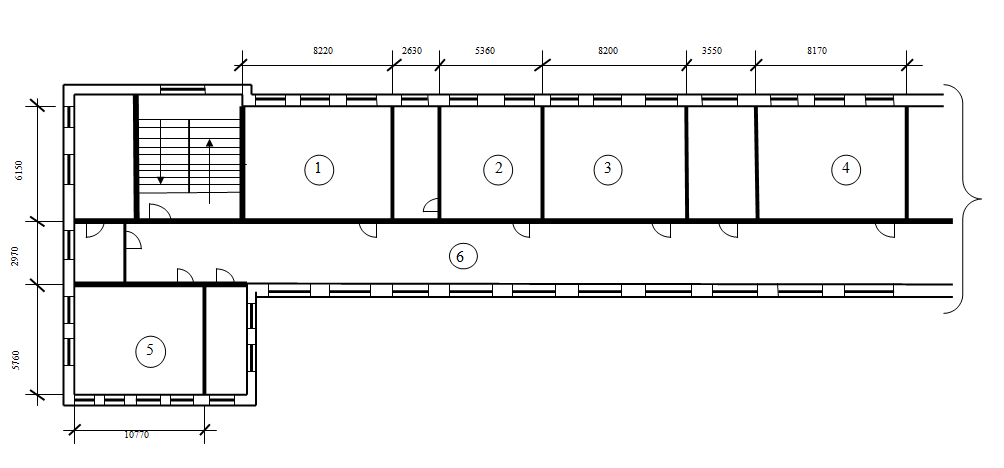 1 – Площадка2 – Комната экспертов3 – Комната участников4 – Склад5 – Комната для зрителей6 - КоридорСхема площадки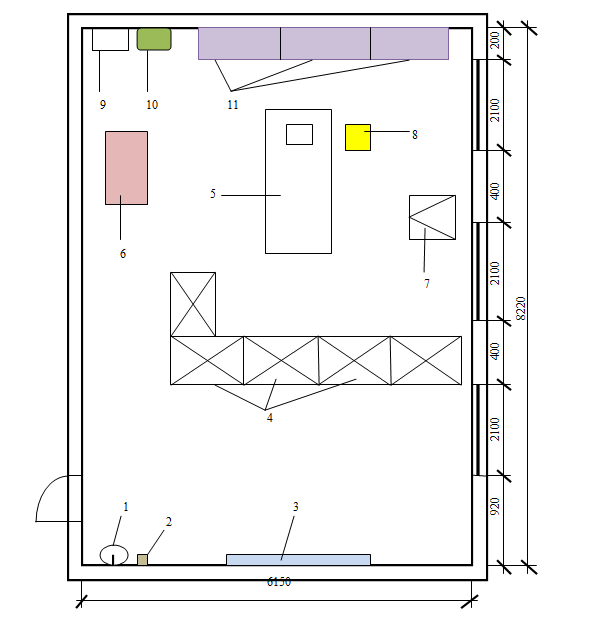 1 – Умывальник2 – Урна3 – Доска4 – Столы5 – Кровать6 – Тележка для контейнеров с отходами кл. А и В7 – Кресло каталка8 – Тумба прикроватная9 – Тележка для белья10 – Инструментальный стол11 -  Шкафы12 - Стулья13 – Куллер для воды6. Отраслевые требования техники безопасности6.1. Общие требования охраны труда.6.1.1. К работе в качестве сестры-сиделки, допускаются лица, имеющие квалификацию младшей медицинской сестры по уходу за больными, прошедшие предварительный медицинский осмотр, вводный и первичный инструктаж на рабочем месте.6.1.2. Сестра-сиделка хосписа, использующая в работе изделия медицинской техники, питающиеся электрическим напряжением должна пройти специальный инструктаж и получить I группу по электробезопасности.6.1.3. Сестра - сиделка обязана:соблюдать утвержденные в организации правила внутреннего трудового распорядка;руководствоваться должностной инструкцией и выполнять её требования;выполнять требования основных нормативных документов, технических описаний, инструкций по эксплуатации на установленную в отделении аппаратуру, настоящей инструкции;быть внимательным во время работы, не отвлекаться на посторонние дела и разговоры;использовать специальную одежду, обувь и при необходимости средства индивидуальной защиты (марлевую повязку, медицинские перчатки, защитные очки и т.д.)уметь оказывать первую медицинскую помощь пострадавшим при несчастных случаях;-докладывать непосредственному руководителю о каждом случае возникновения аварийной ситуации;выполнять требования по соблюдению режимов труда и отдыха;хранить пищевые продукты, домашнюю одежду и другие предметы, не имеющие отношения к работе, только в специально выделенных местах;соблюдать чистоту и порядок на рабочем месте;принимать пищу только в специально отведенных для этого помещениях;соблюдать правила личной гигиены.6.4.1. В процессе выполнения работы на сестру-сиделку могут воздействовать следующие опасные и вредные производственные факторы:физические (порезы при работе со стеклянной посудой, травмы при использовании предметов, оборудования);повышение напряжения в электрической цепи, замыкание, удар электрическим током;химические (воздействия химических веществ, входящих в состав медицинских препаратов, дезинфекционных средств);психофизиологические (нейро-эмоциональное напряжение, нервно- психические перегрузки);опасность возникновения пожара.6.1.5. Сестра-сиделка отделения хосписа обеспечивается спецодеждой и обувью, а также средствами индивидуальной защиты на срок, соответствие действующим типовым отраслевым нормам.халат (костюм) из хлопчатобумажной ткани на 6 мес.;шапочка из хлопчатобумажной ткани - 6 мес.;шапочка одноразовая - на одну рабочую смену;маска марлевая - до износа;маска одноразовая - на 3 часа;перчатки одноразовые - однократно;тапочки на 12 мес.;резиновые сапоги или галоши диэлектрические — дежурные;фартук непромокаемый - дежурный. При работе с бактерицидными лампами:защитные очки – дежурные.При приготовлении дез. растворов:респиратор – дежурный.6.1.6. Запрещается носить во время работы:кольца, цепочки, браслеты и другие металлические вещи;одежду из шелка, нейлона, капрона и других синтетических материалов, сильно электризующихся при движении, что приводит к быстрому накоплению электрических зарядов;6.1.7. Запрещается в медицинских организациях курение и употребление алкогольных напитков на работе, а также выход на работу в нетрезвом виде;6.1.8. В соответствии с действующим законодательством сестра-сиделка несет ответственность за соблюдение требований настоящей инструкции, работник допустивший нарушение инструкции, подвергается внеочередной проверке знаний по охране труда и внеплановому инструктажу;6.1.9. Контроль за выполнение требований данной инструкции возлагается на руководителя структурного подразделения и инженера по охране труда.6.2.Требования охраны труда перед началом работы6.2.1.Сестра-сиделка, работающая в хосписе, должна перед началом работы:осмотреть рабочее место, используемое оборудование, инструменты и материалы; убрать лишние предметы; привести в порядок и надеть спецодежду (халат, вторую обувь, колпак) и при необходимости индивидуальные средства защиты;проверить рабочее место на соответствие требованиям безопасности;убедиться в исправности систем вентиляции, водоснабжения, канализации и электроосвещения. В случае обнаружения неисправностей сообщить руководителю подразделения.6.2.2. Перед эксплуатацией оборудования сестра-сиделка должна тщательно проверить целостность проводов, идущих от аппарата к больному.6.2.3. При обнаружении неисправностей в электропроводке, освещении не пытаться самостоятельно устранить неисправность, а поставить в известность сестру – хозяйку (для вызова специалистов электротехнической службы).6.2.4. Сестра-сиделка должна лично убедиться в том, что все меры, необходимые для обеспечения безопасности пациента и персонала выполнены.6.2.5. Сестра-сиделка не должна приступать к работе, если у неё имеются сомнения в обеспечении безопасности при выполнении предстоящей работы. 6.3.Требования охраны труда во время работы6.3.1 Во время работы сестра-сиделка должна быть вежливой, вести себя спокойно и выдержанно, избегать конфликтных ситуаций, которые могут вызвать нервно-эмоциональное напряжение и отразиться на безопасности труда.6.3.2. Во время работы сестре-сиделке следует быть внимательной, не отвлекаться от выполнения своих обязанностей.6.3.3. Сестра-сиделка должна знать, что рациональная рабочая поза способствует уменьшению утомляемости, для этого при проведении манипуляций по уходу за пациентом следует соблюдать правила мед. эргономики.6.3.4. Во время ходьбы сестре-сиделке необходимо постоянно обращать внимание на состояние пола в помещении; во избежание проскальзывания и падения полы должны быть сухими и чистыми.6.3.5. Во время манипуляционных действий с кроватью (перемещения, трансформации и т.д.) необходимо соблюдать определенные правила безопасности:во время подъема и опускания кровати, лицам не участвующим в данных манипуляциях необходимо отойти на расстояние 0,5 м от нее. Данные и действия по трансформации кровати необходимо производить плавно, без резких движений, во избежание получения травм.при регулировке кровати проверить, чтобы пальцы, кисти рук и другие части тела пациента или персонала не попали между подвижными частями кровати.при перемещении персоналом пути нет посторонних предметов персонала.6.3.6. В случае возникновений неполадок в функционировании кровати необходимо обратится в инженерно-техническую службу по медицинскому оборудованию.6.3.7.  Ртутно-содержащие приборы должны храниться в отведенном для этого месте.6.3.8. Предметы одноразового пользования: перевязочный материал, перчатки, маски после использования должны подвергаться дезинфекции с последующей утилизацией.6.3.9. Необходимо соблюдать меры предосторожности при измерении температуры тела больных с использованием ртутных термометров (градусников).6.3.10. При работе с электроприборами нельзя:нельзя пользоваться электрическими шнурами с поврежденной изоляцией;нельзя закреплять электрические лампы с помощью веревок и ниток, подвешивать светильники непосредственно на электрических проводах;не следует оставлять без присмотра включенные в сеть электрические приборы, за исключением приборов (например, холодильников) предназначенных для круглосуточной работы;включать и выключать их мокрыми руками, вынимать вилку из розетки за электрический шнур;замена лампы, устранение неисправностей и санитарную обработка светильника в включенном состоянии.6.3.11. При необходимости подведения кислорода больному строго запрещается открывать кран кислоропровода маслеными, жирными руками. Если замечена утечка кислорода, необходимо сообщить дежурному слесарю по лечебному газоснабжению.6.3.12. При работе с медицинским отсасывателем ОМ – 1 не допускается:работать без заземления;вынимать кожух во время работы отсасывателя;попадание жидкости внутрь отсасывателя и на электропроводку при влажной обработке.6.3.13. Пользоваться ртутно–кварцевыми облучателями в палатах разрешается только при отсутствии больных.6.3.14. Если при необходимости передвинуть стол, тумбочку и т.п., необходимо убрать с их поверхности предметы, которые могут упасть.6.3.15. При переноске любых приборов, медицинского оборудования следует соблюдать установленные нормы перемещения тяжестей вручную.6.3.16. Женщинам разрешается поднимать и переносить тяжести вручную:постоянно в течение рабочей смены – массой не более 7 кг;периодически (до 2-х раз в час) при чередовании с другой работой – массой не более 10 кг.6.3.17. Сестра-сиделка должна знать все потенциальные опасные места в отделении: окна, застекленные двери, лестничные пролеты, распределительные щиты. Распределительные щиты в отделении должны быть постоянно закрытыми.6.4. Требования охраны труда в аварийной ситуации.6.4.1. При обнаружении пожара или признаков горения (задымления, запах гари, повышение температуры и т.п.) необходимо:немедленно сообщить о пожаре в пожарную охрану по телефону 01, и руководителю подразделения;эвакуировать больных из опасной зоны;обесточить помещение в отделении, где возник очаг возгорания;принять меры к тушению очага пожара, используя подручные средства пожаротушения, например огнетушители углекислотные типа ОУ – 2;оказать помощь пострадавшим.6.4.2. При поражении человека электрическим током необходимо:освободить пострадавшего от действия электрического тока, отключив ту часть установки или оборудования, которой касается пострадавший, а в случае невозможности отключения напряжения, необходимо использовать для этих целей подручные средства (в случае с электрическими проводами необходимо использовать палку или сухое полотенце), а также можно оттащить пострадавшего за сухие участки одежды;оказать первую медицинскую помощь.6.4.3. При прочих аварийных ситуациях (коротком замыкании, обрыве цепи, поломке коммуникационных систем водоснабжения, канализации, отопления и вентиляции) прекратить работу и вызвать соответствующие аварийно - ремонтные службы.6.4.3. Во всех случаях возникновения аварийных ситуаций персонал должен ставить в известность заведующего отделением или дежурного врача.6.5.Требование охраны труда по окончании работы6.5.1. По окончании работы сестра-сиделка должна:привести в порядок свое рабочее место;подвергнуть очистке, стерилизации или дезинфекции инструментарий (шприцы, иглы, системы и т.д.), детали и узлы приборов и аппаратов;аппараты привести в исходное положение, оговоренное инструкцией по эксплуатации; проверить отключение электросети, вентиляции;снять спецодежду, средства индивидуальной защиты и поместить в места их хранения.6.5.2. Обо всех недостатках и неисправностях, обнаруженных во время работы, медицинская сестра должна сделать соответствующие записи в журнале обслуживания и сообщить руководителю отделения.6.5.3. Заведующий отделением должен проверить правильность ведения учетной документации.6.5.4. По окончании работы необходимо тщательно вымыть руки тёплой водой с мылом.7.Материалы и оборудование, представляемое участникам и экспертами, определение запрещенных материалов и оборудования7.1. Материалы и оборудование, представляемое участникам:Кровать медицинская функциональная, 3-х секционная с электроприводом с матрасом – 1 шт.Тумба прикроватная с встроенным столиком – 1 шт.Мобильный инструментальный столик – 1 шт.Стол ученический – 5 шт.Стул ученический – 2 шт.Кресла – каталка – 1 шт.Комплект постельного белья: - простыня – 2 шт.-  пододеяльник – 2 шт.-  наволочка 70 х 70 – 2 шт.-  наволочка 50 х 70 – 8 шт.Комплект постельных принадлежностей:   -  подушка 70 х 70 – 2 шт.      -   подушка 50 х 70 – 4 шт.      -   одеяло зимнее – 1 шт.     -.   одеяло летнее – 1 шт.Универсальная пижама для статиста – 2 шт.Тележка для сбора грязного белья – 1 шт.Набор посуды (ложка, тарелка, чашка, поильник) – 1 наборКонтейнер для дезинфекции, 5 л – 1 шт.Контейнер для дезинфекции, 3 л – 1 шт.Контейнер для дезинфекции,1 л – 1 шт.Тележка для контейнеров – 1 шт.Пакет для сбора медицинских отходов А класса – 1 уп.Диспенсер (дозатор) локтевой МИД – 01 – 2 шт.Пакет для сбора медицинских отходов Б класса – 3 уп.Контейнер для сбора медицинских отходов (мусора) А класса (11 л) – 1 шт.Контейнер для сбора медицинских отходов Б класса – 3 шт.Термометр медицинский бесконтактный – 1 шт.Термометр медицинский электронный – 1 шт.Аппарат для измерения АД электронный – 1 шт.Аппарат для измерения АД механический – 1 шт.Карманный ингалятор – 2 шт.Очищающая пена– 6 шт.Варежка (рукавица) для обтирания– 6 уп.Моющий лосьон– 8 шт.Масло для ухода за кожей– 7 шт.Гель для массажа тонизирующий– 7 шт.Крем для рук– 6 шт.Перчатки повышенной прочности – 25 парВатные палочки, пропитанные глицерином– 16 уп.Защитный крем с оксидом цинка – 8 шт.Защитная пена (протектор) для кожи – 6 шт.Защитная пленка – масло – спрей – 6 шт.Воздухопропускающие подгузники для взрослых – 18 уп.Салфетки влажные – 6 уп.Полотенце бумажное одноразовое – 5 уп.Нагрудник защитный влагонепроницаемый – 5 уп.Сок фруктовый  – 5 шт.Пюре фруктовое  – 5 шт.Антисептик  – 6 фл.Мыло жидкое– 6 фл.Дезинфицирующее средство  – 3 фл.Подкладные валики – 3 шт.Противопролежневые подкладные подушки – 3 шт.Контейнер для сбора мокроты – 2 шт.Салфетки спиртовые – 1 уп.Таз – 1 шт.Температурный лист – 5 шт.Шкала Ватерлоо -  5 шт.Ручки цветные – 6 шт.Дровяная тюлька – 1 шт.Поленья – 10 шт.Корзина для мусора – 1 шт.Доска ученическая – 1 шт.Шкаф – 3 шт.Куллер для воды – 1 шт.Раковина – 1 шт.Часы настенные – 1 шт.7.2. Запрещенные материалы и оборудование:профессиональные стандарты;устройства передающие,	принимающие	и	хранящие информацию;автоматические и полу – автоматические аппараты для измерения АД.8.Рекламирование области профессиональной деятельности, общение со СМИ8.1. Привлечение максимального количества посетителей и прессы:расположение экранов, показывающих информацию об участниках и этапы их работы;описание конкурсных проектов;объяснение зрителям, в чем заключаются действия участников;предоставление информации об участниках;ежедневные отчеты о ходе чемпионата.9.1.Самодостаточность9.1. Результатом выполненного задания является предоставленный комплекс простых медицинских услуг в полном объеме в соответствии с профессиональными стандартами.РазделКритерии оценкиМаксимальный баллАОценка состояния и планирование10ВКоммуникативные навыки, этика и правовые вопросы30СУход и назначения30DБезопасность и эргономика20EПоддержание экологической целостности, экологические правила10Всего 100Мероприятия9.0010.0011.0012.0013.0014.0015.0016.0017.0018.00Подготовка рабочих местОбучение экспертов, изменение 30% КЗ ОбедИнструктаж по охране трудаОзнакомление участников с рабочими местамиМероприятия9.0010.0011.0012.0013.0014.0015.0016.0017.0018.00Подготовка площадки, инструктаж и жеребьевка конкурсантов и экспертовВыполнение заданий модуля АОбедВыполнение заданий модуля АВыполнение заданий модуля СПодведение итогов первого дня конкурсной части чемпионатаМероприятия9.0010.0011.0012.0013.0014.0015.0016.0017.0018.00Подготовка площадки, инструктаж и жеребьевка конкурсантов и экспертовВыполнение заданий модуля ВОбедВыполнение заданий модуля ВПодведение итогов первого дня конкурсной части чемпионата